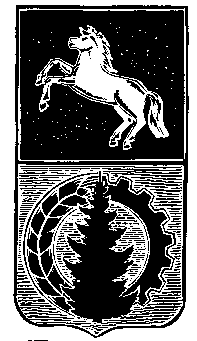 АДМИНИСТРАЦИЯ АСИНОВСКОГО РАЙОНАПОСТАНОВЛЕНИЕ12.05.2015				 № 800г. Асино                                                                                                                           Об утверждении Перечня лиц, замещающих муниципальные должности и должности муниципальной службы, при замещении которых муниципальные служащие обязаны предоставлять представителю нанимателя (работодателю) сведения о своих расходах, а также сведения о расходах своих супруги (супруга) и несовершеннолетних детей	В соответствии с Федеральным законом от 3 декабря 2012 года № 230-ФЗ «О контроле за соответствием расходов лиц, замещающих государственные должности, и иных лиц их доходам», Федеральным законом от 25 декабря 2008 года № 273-ФЗ «О противодействии коррупции», статьей 14-1.1 Закона Томской области от 11 сентября 2007 года 198-ОЗ «О муниципальной службе в Томской области»,ПОСТАНОВЛЯЮ:	1.Утвердить Перечень лиц, замещающих муниципальные должности и должности муниципальной службы, при замещении которых муниципальные служащие обязаны предоставлять представителю нанимателя (работодателю) сведения о своих расходах, а также сведения о расходах своих супруги (супруга) и несовершеннолетних детей согласно приложению к настоящему постановлению.	2. Настоящее постановление вступает в силу с даты его подписания и подлежит размещению на официальном сайте муниципального образования «Асиновский район» в информационно-телекоммуникационной сети «Интернет».Контроль за исполнением настоящего распоряжения возложить на заместителя Главы администрации Асиновского района по управлению делами  Толкачеву Т.В.Глава Асиновского района                                                                                       А.Е.Ханыгов Приложение к постановлениюадминистрации Асиновского района от 12.05.2015  № 800Перечень лиц, замещающих муниципальные должности и должности муниципальной службы, при замещении которых муниципальные служащие обязаны предоставлять представителю нанимателя (работодателю) сведения о своих расходах, а также сведения о расходах своих супруги (супруга) и несовершеннолетних детейГлава Асиновского районаПредседатель контрольно-счетного органа Думы Асиновского районаАудитор контрольно-счетного органа Думы Асиновского районаПервый заместитель Главы администрации Асиновского района по обеспечению жизнедеятельности и безопасностиЗаместитель Главы администрации Асиновского района по социальным вопросамЗаместитель Главы администрации Асиновского района по управлению деламиЗаместитель Главы администрации Асиновского района по экономике и финансам Начальник отдела социально-экономического развитияНачальник отдела по имуществу и землям Начальник отдела ЖКХ, строительства и транспортаНачальник отдела учета, главный бухгалтерНачальник юридического отделаНачальник отдела опеки и попечительстваГлавный специалист по закупкамГлавный специалист по имуществуГлавный специалист по базе данных земельГлавный специалист по градостроительной деятельностиГлавный специалист по опеке и попечительствуГлавный специалист - юристВедущий специалист по вопросам разделения собственности на землюВедущий специалист по землеустройствуВедущий специалист по вопросам землепользованияВедущий специалист по строительствуВедущий специалист-юристВедущий специалист – ответственный секретарь административной комиссииВедущий специалист по опеке и попечительствуНачальник Управления финансовЗаместитель начальника Управления финансовНачальник отдела бюджетного планирования и анализа Управления финансовНачальник отдела платежей и муниципального долга Управления финансовНачальник отдела бюджетного учета и отчетности Управления финансовГлавный специалист-ревизор Управления финансовНачальник отдела АПКНачальник Управления образованияЗаместитель начальника Управления образованияНачальник Управления культуры, спорта и молодежи